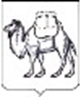 ТЕРРИТОРИАЛЬНАЯ ИЗБИРАТЕЛЬНАЯ КОМИССИЯСОСНОВСКОГО РАЙОНАРЕШЕНИЕ10 августа 2022 года                                                                               №49/391-5с. ДолгодеревенскоеО Порядке изготовления и доставки избирательных бюллетеней для голосования на дополнительных выборах депутат Совета депутатов Теченского сельского поселения четвертого созыва по одномандатному избирательному округу №2, осуществления контроля за их изготовлением и доставкойВ соответствии со статьей 63 Федерального закона от 12 июня 2002 года № 67-ФЗ «Об основных гарантиях избирательных прав и права на участие в референдуме граждан Российской Федерации», статьей 41 Закона области от 29  июня 2006 года № 36-ЗО «О муниципальных выборах Челябинской области» территориальная избирательная комиссия Сосновского района, на которую в соответствии  с постановлением избирательной комиссии Челябинской области № 11/322-7 от 19 мая 2022 года возложено исполнение полномочий по подготовке и проведению выборов в органы местного самоуправления, местного референдума на территории Теченского сельского поселения Сосновского муниципального района, РЕШИЛА:1. Утвердить Порядок изготовления и доставки избирательных бюллетеней для голосования на дополнительных выборах депутата Совета депутатов Теченского сельского поселения четвертого созыва по одномандатному избирательному округу №2, осуществления контроля за их изготовлением и доставкой (прилагается).2. Направить настоящее решение в избирательную комиссию Челябинской области для размещения в информационно-телекоммуникационной сети «Интернет».3. Контроль за исполнением настоящего решения возложить на председателя территориальной избирательной комиссии Сосновского района Корниенко Т.Б.Председатель комиссии                                                                  Т.Б. КорниенкоСекретарь комиссии                                                                      И.М. ЩастливаяПриложение №1к решению территориальнойизбирательной комиссииСосновского районаот 10 августа 2022 года № 49/391-5Порядок изготовления и доставки избирательных бюллетеней для голосования на дополнительных выборах депутата Совета депутатов Теченского сельского поселения четвертого созыва по одномандатному избирательному округу №2, осуществления контроля за их изготовлением и доставкой.1. Общие положения1.1. Порядок изготовления и доставки избирательных бюллетеней для голосования на дополнительных выборах депутатов Совета депутатов Теченского сельского поселения четвертого созыва по одномандатному избирательному округу №2, а также осуществления контроля за их изготовлением и доставкой (далее - Порядок) определяет действия избирательной комиссии, связанные с изготовлением и доставкой избирательных бюллетеней (далее - бюллетени), а также с контролем за их изготовлением и доставкой.1.2. Форма бюллетеней для голосования на дополнительных выборах депутатов Совета депутатов Теченского сельского поселения четвертого созыва по одномандатному избирательному округу №2, в том числе в случае проведения повторного голосования, утверждается решением территориальной избирательной комиссии Сосновского района.1.3. Текст бюллетеня, число бюллетеней утверждаются территориальной избирательной комиссией Сосновского района не позднее чем за 20 дней до дня голосования. В случае проведения повторного голосования текст бюллетеня, число бюллетеней утверждаются соответствующей комиссией одновременно с принятием решения о проведении повторного голосования.1.4. В целях защиты бюллетеней от подделки при их изготовлении используется бумага с нанесенной типографским способом надписью микрошрифтом и (или) защитной сеткой.1.5. В случае проведения повторного голосования изготовление и доставка бюллетеней, а также контроль за их изготовлением и доставкой, осуществляются в соответствии с требованиями, установленными разделами     2 - 5 настоящего Порядка.2. Порядок изготовления и доставки избирательных бюллетеней в избирательные комиссии2.1. Бюллетени изготавливаются исключительно по решению территориальной избирательной комиссии Сосновского района - не позднее чем за 15 дней до дня голосования. Нумерация бюллетеней не допускается. Каждый избирательный бюллетень должен содержать разъяснения о порядке его заполнения. Бюллетени печатаются на русском языке. 2.2. В случае проведения повторного голосования бюллетени изготавливаются не позднее чем за 3 дня до дня голосования.2.3. Финансирование расходов, связанных с изготовлением и доставкой избирательных бюллетеней территориальной избирательной комиссии Сосновского района, производится за счет средств, выделенных из местного бюджета на проведение дополнительных выборов депутата Совета депутатов Теченского сельского поселения четвертого созыва по одномандатному избирательному округу №2.3. Контроль за изготовлением избирательных бюллетенейв полиграфических организациях и их доставкойв избирательные комиссии3.1. Контроль за изготовлением бюллетеней на всех этапах, включая проверку бумаги для изготовления бюллетеней на соответствие требованиям, установленным решением территориальной избирательной комиссии Сосновского района, проверку формы и текста бюллетеня, процесс печатания, передачи, уничтожения лишних и выбракованных бюллетеней, осуществляют представители территориальной избирательной комиссии Сосновского района из числа членов с правом решающего голоса, определенные решением территориальной избирательной комиссии Сосновского района.4. Передача избирательных бюллетенейв полиграфических организациях4.1. Избирательные бюллетени изготавливаются не позднее чем за 15 дней до дня голосования, а в случае проведения повторного голосования - не позднее чем за 3 дня до дня голосования. 4.2. Изготовленные полиграфической организацией бюллетени передаются членам территориальной избирательной комиссии Сосновского района с правом решающего голоса по акту, в котором указываются дата и время его составления, а также количество передаваемых бюллетеней. Акт составляется в двух экземплярах, один из которых остается в полиграфической организации, а другой - в территориальной избирательной комиссии Сосновского района (Приложение № 1).4.3. После передачи упакованных в пачки бюллетеней в количестве, соответствующем заказу, работники полиграфической организации в присутствии членов территориальной избирательной комиссии Сосновского района с правом решающего голоса уничтожают лишние бюллетени (при их выявлении), о чем составляется акт в двух экземплярах. Один экземпляр акта остается в полиграфической организации, другой - в территориальной избирательной комиссии Сосновского района (Приложение № 2).4.4. Территориальная избирательная комиссия Сосновского района, не позднее чем за два дня до получения ею бюллетеней от соответствующей полиграфической организации, принимает решение о месте и времени передачи бюллетеней членами территориальной избирательной комиссии Сосновского района и уничтожения лишних бюллетеней.4.5. Территориальная избирательная комиссия Сосновского района после передачи ей бюллетеней полиграфической организацией передает их по акту участковым избирательным комиссиям в установленный срок на основании своего решения о распределении бюллетеней. О передаче бюллетеней вышестоящей комиссией нижестоящей комиссии составляется акт в двух экземплярах, в котором указываются дата и время его составления, а также число передаваемых бюллетеней, и который хранится в соответствующей избирательной комиссии (приложение № 3).4.6. Избирательные бюллетени передаются территориальной избирательной комиссии Сосновского района в участковые комиссии - не позднее чем за один день до дня голосования (досрочного голосования). В случае проведения повторного голосования избирательные бюллетени передаются в сроки, установленные постановлением избирательной комиссии Челябинской области.4.7. При передаче бюллетеней от полиграфической организации территориальной избирательной комиссии Сосновского района, а также вышестоящей избирательной комиссией нижестоящей избирательной комиссии, при выбраковке и уничтожении лишних бюллетеней вправе присутствовать члены указанных избирательных комиссий, зарегистрированные кандидаты либо представитель такого кандидата и представители средств массовой информации.При этом каждое из перечисленных лиц (за исключением представителей средств массовой информации) вправе подписать составляемый при передаче бюллетеней акт.5. Передача избирательных бюллетеней участковым избирательным комиссиям5.1. На основании решения территориальной избирательной комиссии о распределении избирательных бюллетеней участковые избирательные комиссии получают от территориальной избирательной комиссии Сосновского района избирательные бюллетени не позднее чем за один день до дня голосования. При передаче бюллетеней участковым комиссиям производятся их поштучный пересчет и выбраковка, при этом выбракованные бюллетени (при их выявлении) уничтожаются членами комиссии, осуществляющей передачу бюллетеней, о чем составляется акт (приложение № 4).5.2. Количество передаваемых участковым избирательным комиссиям избирательных бюллетеней определяется решением территориальной избирательной комиссии Сосновского района. По каждому избирательному участку количество передаваемых бюллетеней не может превышать более чем на 0,5 процента (но не менее чем на два бюллетеня) число избирателей, зарегистрированных на данном избирательном участке, и составлять менее 70 процентов от числа избирателей, включенных в списки избирателей на соответствующем избирательном участке на день передачи бюллетеней. 5.3. Ответственность за передачу и сохранность избирательных бюллетеней несут председатели избирательных комиссий, осуществляющих передачу, получение и хранение избирательных бюллетеней.Приложение № 1к Порядку изготовления и доставки избирательных бюллетеней для голосования на дополнительных выборах депутата Совета депутатов Теченского сельского поселения четвертого созыва по одномандатному избирательному округу №2, осуществления контроля за их изготовлением и доставкой.АКТ передачи избирательных бюллетеней для голосования на дополнительных выборах депутата Совета депутатов Теченского сельского поселения четвертого созыва по одномандатному избирательному округу №2 от полиграфической организации _______________        		"__" ________ 2022 года "__" часов "__" минутВ соответствии с договором № ___ от "__" _____ 2022 г. на изготовление избирательных бюллетеней для голосования на дополнительных выборах депутата Совета депутатов Теченского сельского поселения четвертого созыва по одномандатному избирательному округу №2, заключенным между___________________________________________________________ и                                                                                       (наименование полиграфической организации)
территориальной избирательной комиссией Сосновского района._________________________________________________________________ изготовила                                        (наименование полиграфической организации)в соответствии с представленными образцами и передала территориальной избирательной комиссии Сосновского района избирательные бюллетени для голосования на дополнительных выборах депутата Совета депутатов Теченского сельского поселения четвертого созыва по одномандатному избирательному округу №2 ______________________________________________________________________________________штук.
                       			   (цифрами и прописью)В том числе:по одномандатным избирательным округам  МП   ____________________________________            _________  ___________________         	     (должность руководителя       			 (подпись)  (фамилия, инициалы)        	   полиграфического предприятия) МП   ____________________________________               _________  ___________________   	  председатель (заместитель председателя)               (подпись)  (фамилия, инициалы)       ____________________________________                 _________  ___________________       (должности лиц, присутствующих при                       (подписи)  (фамилии, инициалы)        передаче избирательных бюллетеней)       ____________________________________                 _________  ___________________       (должности лиц, присутствующих при                       (подписи)  (фамилии, инициалы)        передаче избирательных бюллетеней)       ____________________________________                 _________  ___________________       (должности лиц, присутствующих при                       (подписи)  (фамилии, инициалы)        передаче избирательных бюллетеней)Приложение № 2к Порядку изготовления и доставки избирательных бюллетеней для голосования на дополнительных выборах депутата Совета депутатов Теченского сельского поселения четвертого созыва по одномандатному избирательному округу №2, осуществления контроля за их изготовлением и доставкой.АКТ об уничтожении лишних избирательных бюллетеней для голосования на дополнительных выборах депутата Совета депутатов Теченского сельского поселения четвертого созыва по одномандатному избирательному округу №2 __________________             "__" _________ 2022 года "__" часов "__" минут    Настоящим Актом подтверждается:1. При изготовлении избирательных бюллетеней для голосования для голосования на дополнительных выборах депутата Совета депутатов Теченского сельского поселения четвертого созыва по одномандатному избирательному округу №2 было изготовлено следующее количество избирательных бюллетеней:2. Лишние избирательные бюллетени в количестве ________________ штук уничтожены "___" ____________ 2022 года в присутствии представителя(лей) Заказчика.От территориальной избирательной комиссии Сосновского района      1.    _________________________________  		         ____________________________________                (должность)          		      			 (подпись, фамилия, инициалы)2.    _________________________________  		         ____________________________________                (должность)          		      			 (подпись, фамилия, инициалы)От ________________________________________________________________             	                    	     (наименование полиграфической организации)      1.    _________________________________  		         ____________________________________                (должность)          		      			 (подпись, фамилия, инициалы)2.    _________________________________  		         ____________________________________                (должность)          		      			 (подпись, фамилия, инициалы)Приложение № 3к Порядку изготовления и доставки избирательных бюллетеней для голосования на дополнительных выборах депутата Совета депутатов Теченского сельского поселения четвертого созыва по одномандатному избирательному округу №2, осуществления контроля за их изготовлением и доставкой.АКТ передачи избирательных бюллетеней для голосования на дополнительных выборах депутата Совета депутатов Теченского сельского поселения четвертого созыва по одномандатному избирательному округу №2 от вышестоящей избирательной комиссией нижестоящей избирательной комиссиис. Долгодеревенское                       "__" часов "__" минут  "__" _____ 2022 года__________________________________________________________________
(наименование вышестоящей избирательной комиссии)передала__________________________________________________________________(наименование нижестоящей избирательной комиссии)следующее количество избирательных бюллетеней:Всего для голосования на дополнительных выборах депутата Совета депутатов Теченского сельского поселения четвертого созыва по одномандатному избирательному округу №2 передано __________________________________________________________________                            	                  	(число цифрами и прописью)избирательных бюллетеней.                  Председатель (заместитель                   председателя, секретарь)  МП         вышестоящей избирательной                               комиссии                 _____________  ___________________                                           (подпись)    (фамилия, инициалы)            Члены вышестоящей                избирательной комиссии              _____________  ___________________                                           (подпись)    (фамилия, инициалы)                                         _____________  ___________________                                           (подпись)    (фамилия, инициалы)                  Председатель (заместитель                   председателя, секретарь)  МП         нижестоящей избирательной                               комиссии                 _____________  ___________________                                           (подпись)    (фамилия, инициалы)            Члены нижестоящей                 избирательной комиссии           _____________  ___________________                                           (подпись)    (фамилия, инициалы)                                         _____________  ___________________                                           (подпись)    (фамилия, инициалы)Приложение № 4к Порядку изготовления и доставки избирательных бюллетеней для голосования на дополнительных выборах депутата Совета депутатов Теченского сельского поселения четвертого созыва по одномандатному избирательному округу №2, осуществления контроля за их изготовлением и доставкой.АКТоб уничтожении выбракованных избирательных бюллетеней территориальной избирательной комиссии Сосновского района«____» __________ 2022 года                                «___»  часов  «____» минутНастоящим Актом подтверждается:При передаче участковой избирательной комиссии избирательного участка № _____ избирательных бюллетеней для голосования на дополнительных выборах депутата Совета депутатов Теченского сельского поселения четвертого созыва по одномандатному избирательному округу №2, было выявлено__________________________________________________________________(цифрами и прописью)бракованных избирательных бюллетеней.2. Все выбракованные избирательные бюллетени в количестве________________________________________________________ (цифрами и прописью)штук были уничтожены путем сжигания «____»____________2022 года.                 Председатель (заместитель                   председателя, секретарь)          территориальной избирательной                               комиссии              _____________  ___________________                                           (подпись)                 (фамилия, инициалы)                                  Члены           территориальной избирательной                               комиссии              _____________  ___________________                                           (подпись)                 (фамилия, инициалы)							_____________  ___________________                                           (подпись)                 (фамилия, инициалы)Наименование избирательного округаКоличество изготовленных бюллетеней12Количество заказанныхизбирательных бюллетенейОбщее количество изготовленныхизбирательных бюллетенейКоличество лишнихи отбракованных избирательныхбюллетеней <**>Наименование избирательного округаКоличество пачек с бюллетенями Количество избирательных бюллетеней